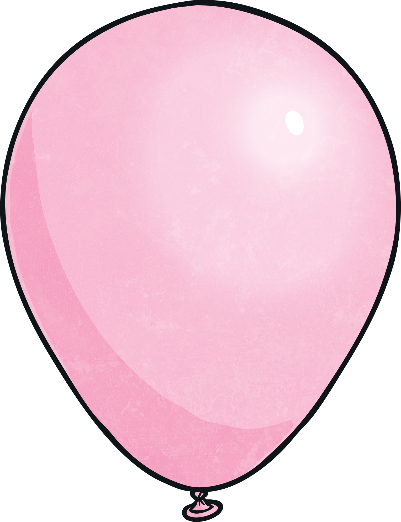 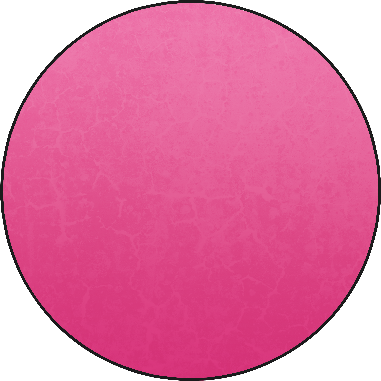 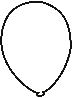 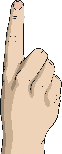 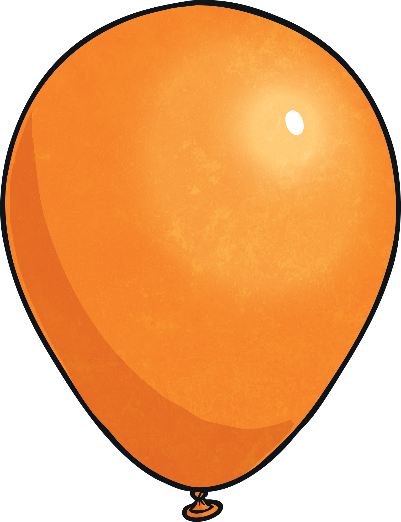 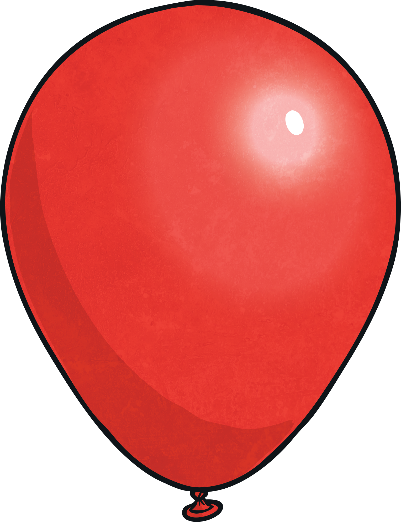 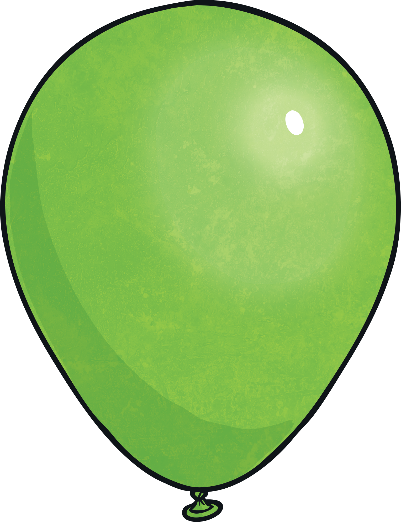 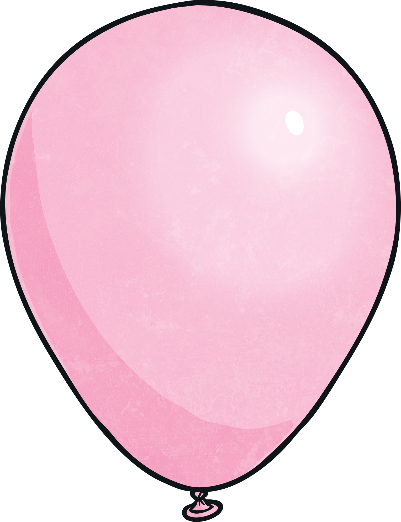 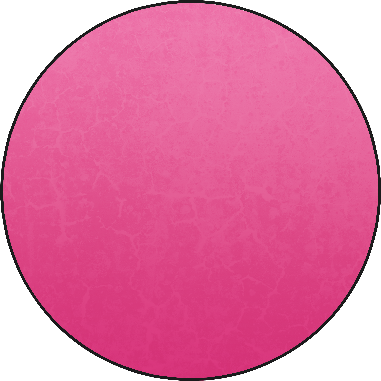 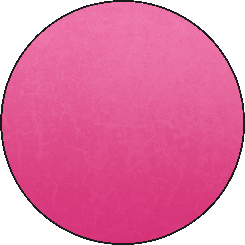 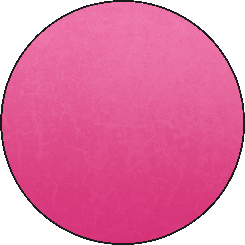 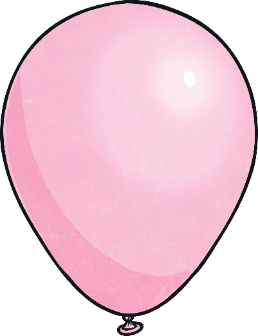 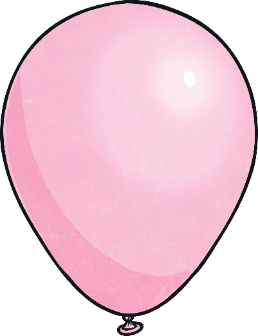 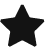 What time is it? It was dark outside.The weather did not spoil the day.“Stop right there!” the guard shouted.I live with Mum, Dad and Steve.Jake’s bag fell on the floor.What a short temper he has!Hassan and his sister waited for the bus.What time is it? It was dark outside.The weather did not spoil the day.“Stop right there!” the guard shouted.I live with Mum, Dad and Steve.Jake’s bag fell on the floor.What a short temper he has!Hassan and his sister waited for the bus.What time is it? It was dark outside.The weather did not spoil the day.“Stop right there!” the guard shouted.I live with Mum, Dad and Steve.Jake’s bag fell on the floor.What a short temper he has!Hassan and his sister waited for the bus.Accept any sentences which accurately contain the correct type of punctuation, such as:How wonderful the weather is today!I love to eat apples, bananas and oranges.Simon’s pencil case has robots on it.